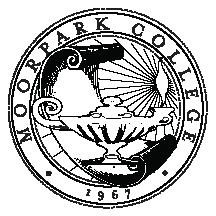 MINUTESFaculty Development Standing College CommitteeWednesday, January 15, 2014, 2:30PM-4:00PM in A138Charter: The Faculty Development Committee makes recommendations on the direction of professional development activities for full-time and part-time faculty, including:In consultation with the EVP, conduct and evaluate new faculty orientationPlan and implement Fall Flex Week activitiesEvaluate applications and award professional development funds. Funds to be considered are limited to those monies identified in the AFT Collective Bargaining AgreementPlan, implement, and assess year-round professional development opportunities MEMBERSHIP/ATTENDANCEMEMBERAttendanceMEMBERAttendanceCo-Chair DeanKim HoffmansPresentCo-Chair FacultyMargaret TennantPresentLearning ResourcesEnglish/ESLWorld LanguagesFaten HabibJudith RamosBeth Gillis-SmithPresentAbsentAbsentInstructional TechnologyAshley ChelonisPresentChem/ Earth SciencesCNSE/CSMathematicsVince CrisostomoMary MillsBrendan PurdyAbsentPresentPresentDigital MediaVisual & Applied ArtsNoneNoneNoneSocial  SciencesBehavioral SciencesBusinessAthleticsRay ZhangCynthia Sheaks-McGowanNoneNoneAbsentPresentAccess/LSCounselingMusic/DancePerforming/ Theater ArtsNoneJudi GouldNoneSteve DoylePresentPresentAnimal ScienceHealth SciencesLife ScienceNoneNone Rachel MessingerPresentUnion RepRenee FraserPresentDeanAmanuel GebruPresentGUESTSMary Rees and Nenagh BrownMary Rees and Nenagh BrownMary Rees and Nenagh BrownMary Rees and Nenagh BrownMary Rees and Nenagh BrownAGENDA ITEMACTIONCALL TO ORDER AND READING OF MINUTESApproval of Minutes: 11/20/13Meeting called to order at 2:40 pm.  Minutes were reviewed and approved as corrected.WORKGROUP REPORTSFlex WorkgroupThe Committee discussed the idea of Student Services and Part-time Faculty Orientation on Thursday late afternoon; maybe 4-5:30 pm or longer.  The group supports primarily online professional development offerings.VC SITE Workshop has proposed an open-to-all event on Friday.Faculty Travel FundingAdjunct Faculty remaining total is $2,650 out of the original $3000; only one request at this time.  Full-time Faculty have awarded $5,560, have $10,440 remaining with 6 request to review in February.  The Committee would like to encourage applications with a reminder email from Mary Rees.  Additionally, we want to remind faculty that $100 requests are automatically approved as long as funding is available.  Kudos53 total Kudos have been awarded; 6 in the month of December.TechnologyThe Workgroup is trying to figure out ways to make training easier for new hires/late hires to be ready for each semester.  The Technology workgroup meets the second Wednesday of every month.  Ashley will send a calendar request to members which may help attendance.  The Committee discussed updating FAQs on the web at a future meeting.  The Coffee Break Workshop in December was good and included online attendants; around 10 faculty.PREVIOUS BUSINESSFall Fling and subsequent survey resultsCollege Hour: Recommendation for consideration Not completed at this timeFaculty discussed their feedback from members of their Division/Dept.  It was reported that faculty who have been at Moorpark for a while remembered a College hour previously.  We are guessing it has been over 20 years since it was utilized.  Many of the members voiced their support.  College hour can help build community for students and faculty like the “Welcome Week” tables.  Mary Rees indicated that the timing for this is good with the Student Success Taskforce and some possible funding.  College Hour would certainly involve this committee.  For students, it is a great way for discipline specific information to be delivered during this dedicated time.  Crucial in disseminating information to students.Child Development would not be able to participate due to having students on campus during the lunch time.  These details would have to be discussed and worked out if the decision to proceed with the College Hour is made.  Prime time classrooms are booked and would push back classes.Mary Mills moved and Steve Doyle seconded a motion for The Faculty Development Committee to formally show support and to encourage further consideration and possible implementation for a College Hour at Moorpark College.  The motion passed with 11 in favor and one abstention. NEW BUSINESSDiscussion: Changes needed for Making Decisions document? Currently, the Making Decisions document for the college is being revised.  We wanted to update the committee on some of the discussions occurring which would affect this committee including:Change name to Professional DevelopmentInclude staff and administration in the membership and charterMove New Faculty Orientation Coordination/Evaluation to the Office of Student Learning.The question was asked regarding how this would affect the association with the faculty senate.  Mary Rees indicated that the senate would still be involved at part of 10 +1, but that it is important foster the development of all members of the campus as part of participatory governance.  Oxnard and Ventura College already have this structure.  Ashley volunteered to check into how the other colleges operate. Please discuss with your Division faculty for input regarding these possible changes.  ANNOUNCEMENTSNEXT MEETINGS: 2/19/14, 3/19/14, 4/16/14, May TBDChange meeting date to 2/12 due to Self-Assigned Flex on 2/19.If discipline faculty would like to meet with their colleagues at CSUCI, please let Nenagh Brown and Amanuel Gebru.Adjournment3:40 pm